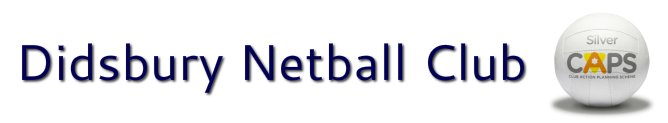          MEMBERSHIP FORM 2019-2020 SeasonTo ensure that we have the correct contact details for you, please insert the information requested below and return this form completed to the relevant year group training session.                                                                       If you are under 16 please also ask your parents or guardian to sign the form before it is returned.                                We will also use this information to ensure that you are kept informed about club events.1: PLAYER DETAILS:Name:                                                                                                 EN Membership Number  Address:   Postcode: Contact Details: Home:                             Mobile:                             Email:Date of Birth:	-------/-------/--------	Age:	    School Year: from Sept2019 	  Team(if in a team):                                                                                                     School:Netball Qualifications: First Aid □    Umpiring – beginner □  C award □    Coaching – Level 1 □  Level 2 □    Pass on Your Passion □2: PARENTS DETAILS:Contact Name:Relation to player:Mobile:Email:Emergency contact name & number:3: ANNUAL SUBSCRIPTION:FEESDidsbury fees are as follows ( as of July 2019)and payable 1st of each month from Sept:Junior Fees ( Up to Year 13 ) Subs £25 per month per Member * plus  £20 joining fee                                                 *  £20 per month per sibling Member  plus £20 joining feeSenior Fees ( adult ) £ per month Sort Code: 30-98-12Account Number:  01035728First two training sessions for new players is free, thereafter Junior/Senior member when above fees apply.Fees cover Didsbury NC membership, all training, & competition entries.4: MEDICAL INFORMATION:Please note this information will only be accessed by the relevant coach or team manager for the age group and the junior co-ordinator.Do you experience any conditions requiring medical treatment that coaches/team managers should be aware of?No   □Yes  □ – please give detailsDo you have any allergies?No  □Yes □– please give detailsDo you consider your child to have a disability?No  □Yes □ –what is the nature of the disability?5: IMAGES:At times the Club may wish to take photos or videos of the team or individuals in it. We adhere to England Netball guideline to ensure these are safe, respectful and used solely for the purposes for which they are intended, which is promotion and celebration of the Club and for training purposes.Please indicate if this acceptable to youYes  □No   □6: TO BE COMPLETED BY PARENT/GUARDIAN OF PLAYER:By returning this completed form:I agree to the child in my care taking part in the activities of the clubI understand that I will be kept informed of these activitiesI understand that in the event of any injury or illness all responsible steps will be taken to contact me and the injury/illness dealt with appropriatelyI confirm that my child will conform to Club rulesI confirm that I understand the spirit of the Parents/Spectators Code of ConductI give consent to the use of photography in order to assist coaching or for publicity for the ClubI consent to my child receiving medical treatment which, in the opinion of a qualified medical practitioner, may be necessaryI have read, understand and agree to the Club Privacy PolicyName of parent/guardian:Signature of parent/guardian:DateCLUB PRIVACY STATEMENT & COMMUNICATION PREFERENCES:Didsbury Netball Club take the protection of the data that we hold about you as a member seriously and will do everything possible to ensure that data is collected, stored, processed, maintained, cleansed and retained in accordance with current and future data protection legislation.Please read the full privacy notice carefully to see how the Club will treat the personal information that you provide to us. We will take reasonable care to keep your information secure and to prevent any unauthorised access. General Club communications will be via emails to addresses given. Please register players in & out of sessionsFor latest information on training please check announcements at www.didsburynetball.co.uk